VersenykiírásMountain Bike Olimpiai Cross  Magyar Kupa 2020
A verseny neve:
Kanizsa Kupa 2020 XCO

Versenyforma:
Olimpiai Cross (XCO)

Rendező:
Tatabányai Kerékpáros  és Triatlon KlubBúr Zsolt, burzsolti@gmail.com, +36705145297 WanderRoads Sportmarketing ÜgynökségCsielka Márk, mark.csielka@wanderroads.com, +36706050468Kapcsolat: 
Versenyigazgató: Takáts Máté mate.takats@gmail.com 30/4767154
Technikai igazgató: Búr Zsolt burzsolti@gmail.com 70/5145297

A verseny időpontja:
2020. augusztus 09. vasárnap

A verseny helyszíne:
Nagykanizsa, Csónakázó-tó8800, Nagykanizsa, MagyarországGPS: 46°26'42.6"N 17°02'12.3"EVerseny Központ:8800 Nagykanizsa, Csónakázó-tó

Parkolás:
A verseny rajt-cél területétől 200m-re lévő parkolóban van lehetőség parkolni.A csapatoknak egy sátorhelyet biztosít a szervező.
A verseny célja:
Az Olimpiai Cross, mint kerékpáros szakág népszerűsítése, a kerékpáros aktivitás növelése, az olimpiai kvótaszerzés elősegítése.

A verseny időtartama:
Részletesen a verseny szabályzatában.

Nevezés:
Az előnevezés határideje: 2020.09.05. 23:59, az ODIN rendszerben. Helyszíni nevezésre nincs lehetőség!A rajtszám átvétel 2020.08.08-án 14:00-17:00 a Korona Szállóban (cím: Nagykanizsa, Csónakázó-tó, a pályától 50m-re található).  Vasárnap 8:00-tól is van lehetőség rajtszám átvételre, azonban ezt az adott futam rajtja előtt egy órával lezárjuk! (ezzel lehetővé válik az U9 kategóriában indulók rajtszámátvétele is vasárnapi napon),A Magyar Kupa pontszerzéshez licence szükséges.Nevezési díj:
Az igazolt versenyzőknek U9, U11, U13. U15, U17, U19 kategóriákban a nevezés ingyenes, a Magyar Kerékpáros Szövetség támogatásának köszönhetően.Többi kategóriában a nevezési díj 6.000 Ft.Nevezni előreutalással vagy a helyszínen lehet a rajtszám átvétellel megegyező időpontban. (Előnevezés kötelező!)Az utaláshoz szükséges adatok:Tatabányai Kerékpáros és Triatlon KlubPannon Takarék Bank Zrt63300099-11078933A közleményben kérjük feltüntetni a versenyző nevét, egyesületét és korosztályát.
Időmérés:
A versenyen chipes időmérést alkalmazunk. Az időmérő cég a Tempo Sport Kft.

Team manager meeting:
U9-U17: 2020.09.09. 8:45
U19, Felnőtt, Master: 2020.09.09. 13:00Korona Szálló, 8800 Nagykanizsa, Csónakázó-tó

Fő bíró:
Orbán LászlóDopping ellenőrzés:Korona Szálló, 8800 Nagykanizsa, Csónakázó-tó

Hivatalos pályajárás: (Csak rajtszámmal.)
2020.08.08. szombat, 14:00-17:002020.08.09. vasárnap, 8:00-9:00Kategóriák:
Felnőtt férfi (elit) – 19+ évesek
Felnőtt nő (elit) – 19+ évesek
U19 férfi (junior) - 17-18 évesek
U19 nő (junior) - 17-18 évesek
U17 férfi - 15-16 évesek
U17 nő - 15-16 évesek
U15 fiú - 13-14 évesek
U15 lány - 13-14 évesek
U13 fiú - 11-12 évesek
U13 lány - 11-12 évesek
U11 fiú - 9-10 évesek
U11 lány - 9-10 évesek
U9 lány, fiú - 8 évesek és 8 év alattiak
Master1 férfi - 30-39 évesek
Master nő  - 30 évesek és 30 év felettiek
Master2 férfi - 40-49 évesek
Master3 férfi - 50 évesek és 50 év felettiek

A verseny az UCI és az MKSZ szabályai szerint zajlik.A verseny időrendje:
Pálya     Rajt      Kategória                                 Versenyidő
kicsi       9:15     U9 fiú-lány (8 év és alattiak)    0:08 – 0:10
közép     9:45     U11 fiú-lány ( 9-10 év)             0:15 – 0:18
közép    10:15    U13 fiú-lány (11-12 év)            0:20 – 0:27
nagy      11:00    U17 fiú (15-16 év)                    0:50 – 1:00
nagy      11:00    U17 lány (15-16 év)                 0:50 – 1:00nagy      11:02    U15 fiú (13-14 év)                    0:35 – 0:40
nagy      11:02    U15 lány (13-14 év)                 0:35 – 0:40

nagy      12:30    Master 1 ffi (30+)                     1:15 – 1:30
nagy      12:30    Master 2 ffi (40+)                     1:00 -1:15
nagy      12:30    Master 3 ffi (50+)                     0:45 – 1:00
nagy      12:30    Master nő (30+)                       1:00 - 1:15nagy      14:00    Elit/Felnőtt ffi (19+)                  1:20-1:40
nagy      14:02    Junior/U19 ffi (17-18 év)          1:00-1:15
nagy      14:05    Elit/Felnőtt női (19+)                1:20-1:40
nagy      14:05    Junior/U19 női (17-18 év)        1:00-1:15

16:00 EREDMÉNYHIRDETÉS minden kategóriánakLegközelebbi kórház:
Kanizsai Dorottya Kórház (4km-re a pályától)
GPS koordináták: N: 46° 27' 16" / E: 16° 59' 91"
Cím: 8800 Nagykanizsa, Szekeres József u. 2.Tel.: +36 93 502 000
Szállásajánlatok:HOTEL CENTRÁL***NAGYKANIZSA8800 Nagykanizsa, Erzsébet tér 23.Tel: +36 93 314 0000Mail: info@hotelcentral.huKorona szálló és étteremNAGYKANIZSA8800 Nagykanizsa, Csónakázó tó.Tel: +36 30 913 2800 +36 30 530 1910Mail: koronaszallo@gmail.comHotel Vineyard Inn - SzőlőskertNAGYKANIZSA8800 Nagykanizsa, Szőlősgazda út 1., m7 exit206 - 61-es elkerülő, Csónakázó tó bejáratTel: (93) 516 016Web: https://www.vineyardinn.hu/Egyéb:Nevezésem elküldésével elfogadom, hogy a versenyen, csak kitűnő egészségügyi állapotban veszek részt.A legjobb tudomásom szerint nem rendelkezem, olyan egészségügyi problémával, vagy betegséggel, amely a saját vagy mások testi épségét veszélyezteti, vagy károsíthatja!Amennyiben igazoltan koronavírusos voltam, de abból teljes mértékben kigyógyultam, nevezésemmel egyidőben tájékoztatom a szervezőket.A rendezvény egészségügyi, higiéniai és biztonsági szabályait magamra nézve kötelezőnek veszem, és azt betartom. Elfogadom a szervezők ajánlását az arc eltakarására alkalmas eszköz használatára, illetve betartom az 1,5 m-es távolságtartási szabályokat…Elfogadom és betartom, hogy kisérő, szurkoló csak abban az esetben jöhet a versenyre, ha rájuk is érvényesek a fentebb sorolt kritériumok, erről őket tájékoztatom!Tudomásul veszem, hogy a versenyen, Kiskorú saját, és törvényes képviselője felelősségére vesz részt.Tudomásul veszem, hogy a versenyre vonatkozó szabályok be nem tartása következtében, esetlegesen bekövetkező balesetekért, károkozásért a szervezők felelősséggel nem tartoznak.Pálya:4,1km150m szintemelkedés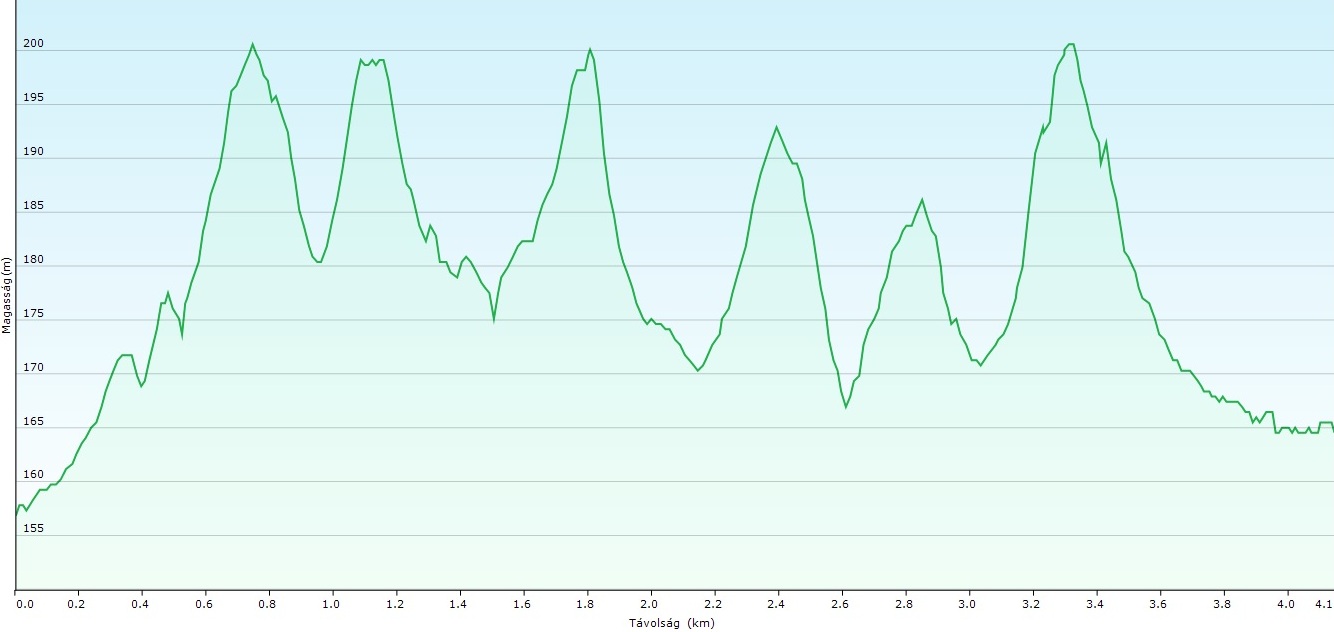 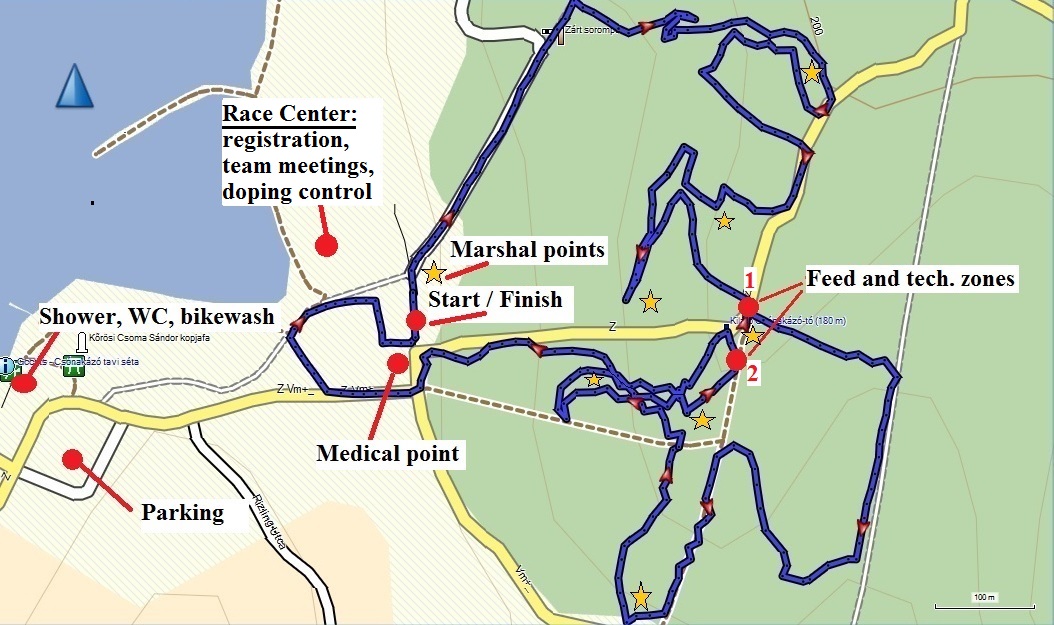 A változtatás jogát fenntartjuk!Figyelem! A lenti nyilatkozatot csak annak kell kitöltenie, (versenyző vagy kisérő), aki bármely pontjában érintett az elmúlt 2 hét vonatkozásában.Az érintett személynek a kitöltött nyilatkozatot a rajtszám átvételkor le kell adnia!NYILATKOZAT A TATABÁNYAI KERÉKPÁROS ÉS TRIATLON KLUB SPORTEGYESÜLET ÁLTAL SZERVEZETT VERSENYRE VALÓ BELÉPÉSRE A BELÉPŐK RÉSZÉRE A COVID-19 (KORONAVÍRUS)   VÍRUSSAL ÖSSZEFÜGGÉSBENA határokon át is rohamos gyorsasággal terjedő koronavírussal (Covid-19) összefüggő, egészségügyi krízis kapcsán az alábbi nyilatkozat kitöltése minden esetben kötelező. A nyilatkozatban szereplő adatok kezelésével kapcsolatos tudnivalókat a mellékelt Adatkezelési tájékoztató tartalmazza. Jelen nyilatkozat kitöltésével és aláírásával egyúttal azt is tanúsítja, hogy a hivatkozott Adatkezelési tájékoztató teljes tartalmát is megismerte. Azon személy részére, aki a jelen nyilatkozat kitöltését megtagadja, a szervezők nem teszik lehetővé a versenyen való részvételt. Felhívjuk figyelmét, hogy a Büntető Törvénykönyvről szóló 2012. évi C. törvény szerint bűncselekményt követ el az, aki nem veti alá magát az elrendelt járványügyi intézkedéseknek, illetve azon személyek büntetőjogi felelőssége szintén kétséget kizáróan megállapítható, akik szándékos magatartásukkal megfertőznek valakit.Látogató személy azonosítása Vezetéknév*:……………………………………………………………………………………………Keresztnév*:…………………………………………………………………………………………….Lakcím*:…………………………………………………………………………………………………* kötelezően kitöltendő!Az elmúlt 14 napban kockázatos területen tartózkodás, vagy átutazás (a tranzit országok/repülőterek pontosítása):Az elmúlt 14 napban tartózkodott-e olyan országban vagy területen, ahol a koronavírus kockázatát állapították meg? IGEN			NEM		Nem tudom	Amennyiben igen:1. ország:			Város: 					-tól    /         /        ig      2. ország:			Város: 					-tól    /        /        -ig        3. ország:			Város: 					-tól    /        /        -ig          Közvetlen érintkezés:Közvetlen érintkezésnek nevezzük azt, ha valaki járványügyi szempontból megerősített, esetként ismert beteg személlyel lépett kapcsolatba, oly módon, hogy ugyanazon a helyen tartózkodott (például : családon belül, ugyanaz a szoba), vagy közvetlenül, szemtől-szemben kapcsolatban volt  vele egy méter távolságon belül, és/vagy több mint 15 percen keresztül, ill. köhögés, tüsszentés pillanatában, vagy beszélgetés során; flört, párkapcsolat, osztálytársak, irodai munkatársak; hosszabb ideig tartó utazás alatt közlekedési eszközön útitársak; valamint megerősített esetben ápolást nyújtó személy, vagy megerősített esetben biológiai mintákkal megfelelő védőeszközök nélkül dolgozó személy.Közvetlenül érintkezett-e koronavírussal (Covid-19) fertőzött beteg személlyel?IGEN			NEM		Nem tudom	
A közvetlen érintkezés dátuma:       /         /        Közös kockázatnak kitett beteg Azt a személyt jelenti, aki ugyanazoknak a kockázatoknak volt kitéve (azaz tartózkodás/utazás az 1-es kockázatú zónában, lásd lejjebb), mint egy másik megerősített koronavírus-fertőzött beteg.IGEN			NEM		Nem tudom	
A megerősített esettel az érintkezés dátuma:     /            /        Az elmúlt 14 nap során volt-e láza, érezte-e magát lázasnak, köhögött, vagy voltak légzési nehézségei?- láz, azaz 38 Celsius-fok vagy annál magasabb testhőmérséklet IGEN			NEM		Nem tudom	
A tünet észlelésének dátuma:     /            /        - köhögésIGEN			NEM		Nem tudom	
A tünet észlelésének dátuma:     /            /        - légszomj IGEN			NEM		Nem tudom	
A tünet észlelésének dátuma:     /            /        Testhőmérséklet:	Büntetőjogi felelősségem tudatában kijelentem, hogy a fentiekben meghatározott személyes adatok és a kérdésekre adott válaszaim a valóságnak megfelelnek.Nagykanizsa, 2020. év 08 hónap 09 nap __________________aláírás                                                                                               